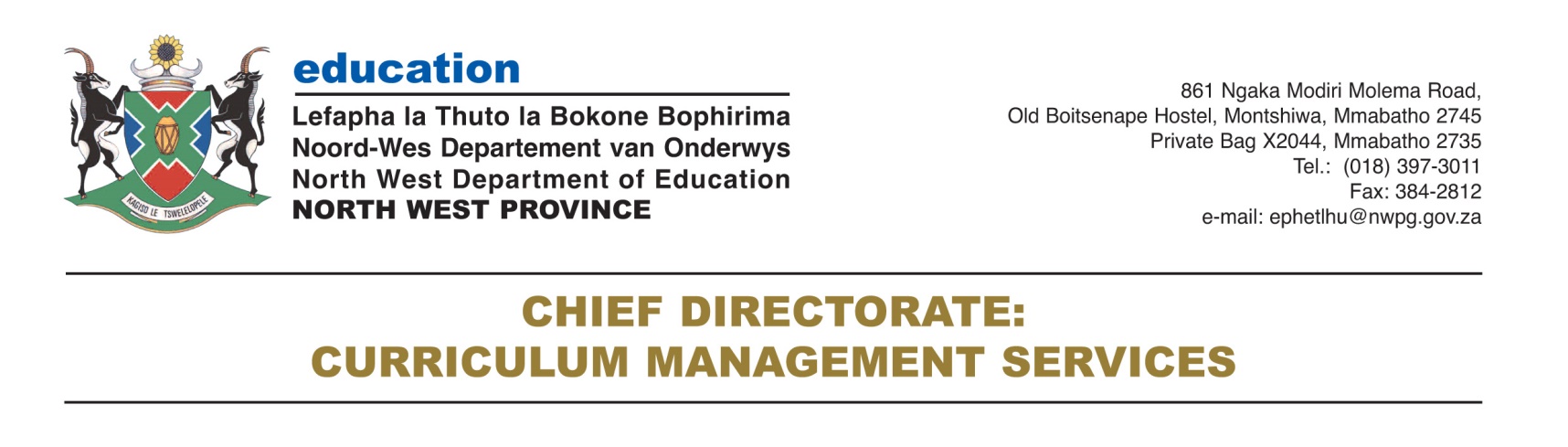 RECOVERY PLAN - LEARNING ACTIVITIES FOR LIFE SKILLS GRADE R – 3Grade RGrade 1Grade 2Grade 3Shapes and colours around us:Look and colour different shapesThe shapes that make up different objectsLook at and name different coloursShades of colours , e.g. light/dark*DBE Workbook 1 Page 10,11,14 & 17The weather:Regular observation of weather conditions (hot, cold, windy, cloudy, sunny, rainy, etc.)The weather and us (include clothes, food and activities)*DBE Workbook  1 Term 1 Week 8 activities Healthy living:Protecting food we eatThings that harm us (smoking, alcohol, drugs)Good habits (regular exercise, limited television)DBE Workbook 1 Term 1 Week 7-8 activities  Rights and responsibilities:Learners’ rights and responsibilitiesRights and responsibilities of others (at home & school, in our community & in the environment DBE Workbook 1 Term 1 Week 7-8 activitiesHome:Who lives at homeWhat I do at homeWho works at homeDifferent jobs we do at home*DBE Workbook 2 Page 2-7My family:What a family isMembers of my family (immediate and extended)*DBE Workbook 1 Term 2 Week 1 activitiesSeasons: The four seasonsSummer, Autumn, Winter and Spring* DBE Workbook 1 Term 2 Week 1-3 activities  Healthy eating: Food groupsVitamins (fruit & vegetables)Carbohydrates (bread, maize/mielie meal, etc.)Proteins (eggs, beans, meat,nuts)Dairy (milk, cheese, yoghurt)*DBE Workbook 1 Term 2 Week 1 activitiesSafety: How to be safe at homeSafe places to playUnsafe places to playBeing safe on the road*DBE Workbook 2 Page 14-19Safety in the home: Dangers at homeWhen cookingWhen washingLighting and electricityOutside areasKeeping safe when home aloneEmergency number card *DBE Workbook 1 Term 2 Week 2 activitiesSeasons: How seasons affect usClothes FoodActivities*DBE Workbook 1 Term 2 Week 1-3 activities  A balanced dietHealthy and unhealthy foodGood eating habits*DBE Workbook 1 Term 2 Week 2-3 activities NB. DBE Workbooks should be used for activities under each topic in Life SkillsNB. DBE Workbooks should be used for activities under each topic in Life SkillsNB. DBE Workbooks should be used for activities under each topic in Life SkillsNB. DBE Workbooks should be used for activities under each topic in Life Skills